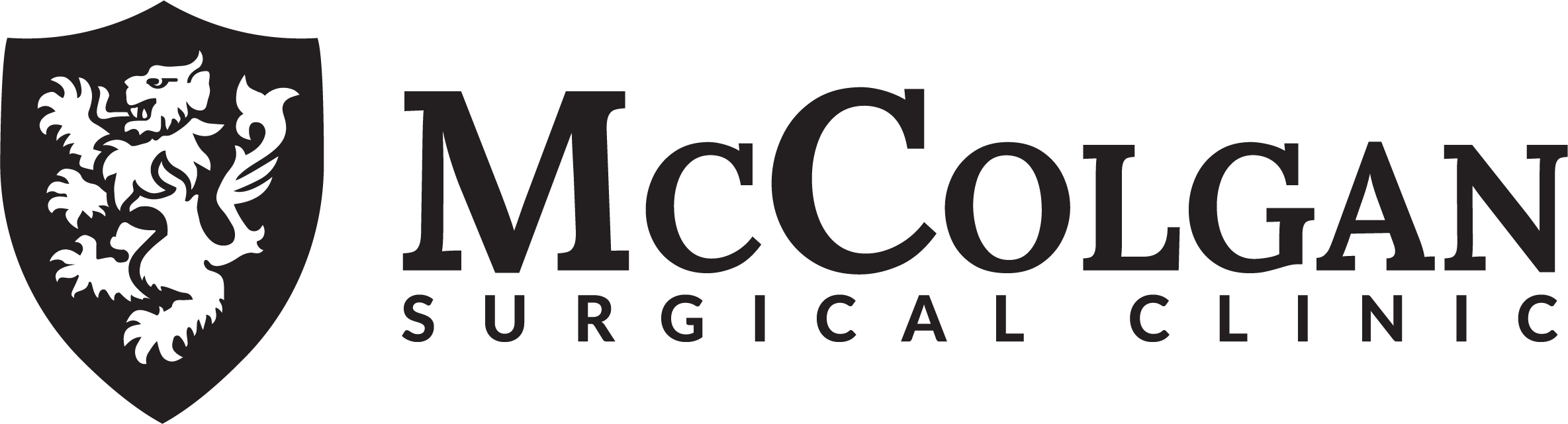 Referring Physician ___________________________________________ Today’s date_______/_______/_______Primary Care Physician __________________________________________________________________________WHAT PHARMACY DO YOU NORMALLY USE? ____________________________________________________(We will contact your pharmacy to verify the name and strength of your medications unless otherwise instructed)Patient Name _________________________________________________ Date of Birth ______/______ /______  Address ___________________________________________ City ____________________ State ____ Zip _______Social Security #_______-_______-_______ Marital Status: Married ____ Single ____ Widowed ____ Other ____  Home Phone __________________ Work phone _____________________ Cell phone _____________________         E-mail address __________________________________________________________________________________Patient Employer _______________________________________________ Job Title ________________________Employer Address _______________________________________________________________________________Spouse’s Name _________________________________ Spouse’s Employer ________________________________Emergency Contact _________________________ Relationship _________________ Phone No. _______________Insurance (Primary) _________________________             Insurance (Secondary) _________________________ID#_________________________ Grp#___________            ID#_______________________ Grp#______________Policy Holder______________________________	         Policy Holder _________________________________	        Your relationship to policy holder______________              Your relationship to policy holder________________Policy Holder Date of Birth ______/______/______              Policy Holder Date of Birth ______/______/______Policy Holder SSN _______-_______-_______                       Policy Holder SSN _______-_______-_______(must have Date of Birth and SSN to file a claim)                                       (must have Date of Birth and SSN to file a claim)ETHNICITY: Hispanic or Latino ____ Non-Hispanic or Latino ____ Multiethnic ____ Refuse to Report ____RACE:  White ____ Black or African American ____ Asian ____ American Indian or Native Alaskan ____ Native Hawaiian or Pacific Islander ____ Other ____________________ Refuse to Report ____PREFERRED LANGUAGE: English ____ Spanish ____ Other ____________________By signing below, you agree that all information you have provided on the form above is correct to the best of your knowledgeThis signature below will also give us consent to call you at any number provided to us above.Patient Signature/Legal Guardian ____________________________________ Today’s Date ______/______/______Patient Name: ____________________________________________ Today’s Date: _______/_______/_______This is a confidential record: Please answer the following questions as completely as you can.  If you are uncertain about a question, leave it blank.  Information contained here will not be released without your authorization.Were you referred by a physician? NO ____YES____  Name of physician _______________________________What symptoms/problems prompted this visit? ____________________________________________________Other physicians you have seen for this problem: ___________________________________________________How long have you had your problem?   Years ____________Months   ___________Days _____________If you have pain:Where does it hurt? _________________________	How severe is it? _______________________________How long has it hurt? ________________________	When does it hurt? _____________________________How does it hurt? ___________________________	What makes it hurt? ____________________________What makes it hurt less? _______________________________________________________________________What other signs or symptoms do you have? _______________________________________________________MEDICATION ALLERGIES OR SIDE EFFECTS TO MEDICATIONS:Drug/Medication		Location (skin, local, abdominal, systemic)	Severity (mild, moderate, severe)________________________	__________________________________	_________________________	________________________	__________________________________	_________________________MEDICATIONS YOU ARE TAKING: This list must include ALL known prescriptions, over-the-counters, herbals, and vitamin/mineral/dietary (nutritional) supplements AND must contain the medication’s name, dosage, frequency and route of administration.1) ________________________________________	5) _________________________________________2) ________________________________________	6) _________________________________________3) ________________________________________	7) _________________________________________4) ________________________________________	8) _________________________________________ARE YOU CURRENTLY UNDER CONTRACT WITH A PAIN SPECIALIST? No ____ Yes ____Pain Specialist Name ____________________________ Contact Number _________________________ARE YOU PRESENTLY BEING TREATED OR HAVE YOU BEEN TREATED FOR ANY OF THE FOLLOWING: (Insert Year)_____ Heart Attack	_____ High Blood Pressure	     _____ Atrial Fibrillation	  _____ Bleeding Tendency_____ Anemia     	_____ Mitral Valve Prolapse	     _____ Stroke or Paralysis       _____ Diabetes_____ COPD		_____ Hepatitis	                  _____ Kidney Disease	   _____ Thyroid Problems_____ Cancer (type) ____________________________     _____ Other Illness:_____________________________PRIOR SURGERIES: (Including outpatient procedures)			 YES	 NO			YEAR/PLACE/PHYSICIANTonsillectomy		____	____			______________________________________________Appendectomy  	____	____		              ______________________________________________Hernia Repair		____	____			______________________________________________Gallbladder removal	____	____			______________________________________________Hysterectomy		____	____			______________________________________________Hemorrhoidectomy	____	____			______________________________________________Heart Bypass 		____	____			______________________________________________Breast Surgery		____	____			______________________________________________Other		             _________________________________________________________________________Patient Name: ____________________________________________ Today’s Date: _______/_______/_______COLONOSCOPY HISTORY:If over the age of 50, have you had a colonoscopy within the last 10 years? NO ____ YES ____Which physician preformed the colonoscopy? _____________________________________ What Year? _________Do you have any family history of colon cancer? NO ____ YES ____ What was their relation to you? ___________FAMILY HISTORY   Have any of your blood relatives ever had any of the following diseases? Heart Disease   ____________        Stroke               ____________         Arthritis/Gout    ____________Hypertension   ____________        Diabetes            ____________        Lung Disease      ____________Hepatitis           ____________        Cancer (type)   ____________        Kidney Disease   ____________OCCUPATIONAL/SOCIAL HISTORYPresent Occupation:_______________________________________________________________________________If disabled, please explain why______________________________________________________________________Do you smoke or use tobacco products?  NO____ YES____ Packs/day____________ Number of Years_________Have you ever used tobacco products in the past? NO____ YES ____ When did you quit? ___________________Alcohol use?	Daily  _____	Weekly  _____	   Socially  _____     Never   _____	Type: 	Beer   _____	Wine     _____	   Liquor    _____REVIEW OF SYSTEMS:  please circle for “Yes” for any that apply to you currentlyCONSTITUTIONAL:  Fever       Weight gain (amount____lbs.)       Weight loss (amount____lbs.)       Exercise toleranceEYES:  Dry eyes       Irritation       Visual changesEAR, NOSE, THROAT:  Difficulty hearing       Ear pain       Nose bleeds       Sinus pain       Sore throat       SnoringBleeding gums       Dry mouth       Teeth problemsCARDIOVASCULAR:  Chest pain on exertion       Arm pain with exertion       Shortness of breath when walking   Shortness of breath when lying down       Palpitations       Heart murmur       Lightheaded when standingRESPIRATORY:  Cough       Wheeze       Shortness of breath       Coughing blood       Sleep apneaGASTROINTESTINAL:  Abdominal pain       Vomiting       Change in appetite       Black or tarry stools       Diarrhea    Reflux/heartburn       Vomiting blood       GERDGENITOURINARY:  Incontinence       Difficulty urinating       Blood in urine       Increased urinary frequency  Incomplete emptyingMUSCULOSKELETAL:  Muscle aches       Weakness       Joint pain       Back pain       Swelling in extremitiesINTEGUMENTARY:  Abnormal mole       Jaundice       Rash/itching       Dry skin       Growths/lesions       LacerationNEUROLOGIC:  Loss of consciousness       Weakness        Numbness       Seizures       Dizziness       Headaches       Restless legsPSYCHIATRIC:  Depression       Sleep changes       Restless sleep       Alcohol abuseENDOCRINE:  Fatigue       Increased thirst       Hair loss       Increased hair growth       Cold intoleranceHEMATOLOGIC/LYMPHATIC:  Swollen lymph nodes       Easy bruising       Excessive bleedingALLERGIC/IMMUNOLOGIC:  Runny nose       Sinus pressure       Itching       Hives       Frequent sneezingBREAST:  Perform monthly self-breast exams       Yearly mammogramsSpecific Authorization for Family Member/FriendI, 	direct my health care and medical services providers and payers to disclose and release my protected health information to:Name                                                                         Relationship     Contact InformationThis authorization shall be effective until (check one):                         _______ All past, present, and future periods, OR                         _______ Date or Event: ____________________________________________________           unless I revoke it (NOTE: You may revoke this authorization in writing at any time by          notifying your health care provider, preferably in writing.)Name of Individual Giving this Authorization                                         Date of BirthSignature of Individual Giving this Authorization                                   DateImportant NoticeNotice of Charge for Completion of FormsBeginning February 1, 2001, we will require payment for the completion of forms you ask us to complete on your behalf. We receive many requests for completion of these forms. This requires extra work, time, and financial resources in excess of what is normally needed to complete the medical record.We will make every effort to complete these forms within 5 business days, however, we cannot make any assurance of completion within your time frame(s).Payment is required prior to completion of the form(s).A charge of $10 per form applies to completion of the following forms:Disability and Family Leave Medical ActPersonal disability insurance formsLoan payment formsCredit insurance formsOther insurance policy forms that make loan payments in the event of disabilityUnemployment insurance formsA charge of $20 applies to the completion of the above forms if completion is required in 24 hours or less.There will not be a charge to complete regular insurance claim forms for payment of services to our clinic for visits and/or surgical procedures by your health insurance company.The following forms will be completed at no charge to the patient:Application for public assistance formsWorker’s Compensation formsSocial Security AdministrationInstructions:Payment is required prior to completion of the form(s).We are not obligated to complete these forms but do so as a courtesy to you. We reserve the right to refuse to complete any forms you present to us for completion.Please submit your request for completion of forms well in advance of when they are needed. We will attempt to complete the forms as quickly as possible; however, in order to properly address them we need adequate time to review your records.Please make sure that all of your information is completed on the form before you give it to us.Do not complete the section(s) of the form that are required to be completed by our office.Forms which require comprehensive review of patient records, analysis, and a detailed response may be charged a higher fee. We will inform you of these charges at the time the services are requested.AUTHORIZATION OF TREATMENT:  I GIVE AUTHORIZATION TO DR. MCCOLGAN FOR MEDICAL TREATMENT.AUTHORIZATION FOR RELEASE OF INFORMATION:  I AUTHORIZE DR. MCCOLGAN TO SUBMIT ANY INFORMATION NEEDED BY MY INSURANCE COMPANY OR COMPANIES TO FACILITATE PAYMENT OF CLAIMS.I AUTHORIZE DR. MCCOLGAN TO RELEASE MY INFORMATION TO THE HOSPTIAL AND/OR SURGERY CENTER FOR SCHEDULING SURGERY OR TESTS, OR A REFERRING PHYSICIAN FOR SCHEDULING AN APPOINTMENT.CONFIDENTIALITY:  I UNDERSTAND DR. MCCOLGAN USES THIRD PARTIES OR MEDICAL TRANSCRIPTION, ACCOUNTING AND CLEANING SERVICES.  THESE COMPANIES HAVE AN AGREEMENT TO KEEP ALL PATIENT INFORMATION CONFIDENTIAL. I UNDERSTAND THE OFFICE OF DR. MCCOLGAN MAY CALL MY HOME AND/OR WORK PHONE NUMBER TO CONFIRM OR RESCHEDULE APPOINMENTS AND/OR TO DISCUSS MY BILL OR INSURANCE ISSUES WITH ME.  THEY MAY LEAVE A MESSAGE AT MY HOME OR WORK UNLESS OTHERWISE INSTRUCTED BY ME.  I UNDERSTAND THAT I HAVE THE RIGHT TO ASK THAT SPECIFIC PERSONS NOT BE PRIVY TO ANYTHING REGARDING MY PHI. THIS REQUEST MUST BE ISSUED TO DR. MCCOLGAN’S OFFICE IN WRITING.I WILL INFORM DR. MCCOLGAN’S OFFICE IF MEMBERS OF MY IMMEDIATE FAMILY MAY NOT BE INFORMED OF MY MEDICAL CONDITION.ASSIGNMENT OF BENEFITS:  I AUTHORIZE MY INSURANCE COMPANY TO MAKE PAYMENT DIRECTLY TO DR. MCCOLGAN ON MY BEHALF.  I ALSO REALIZE I AM RESPONSIBLE TO PAY ANY DEDUCTIBLE AND COPAYMENT AND/OR COINSURANCE AMOUNTS STATED BY MY POLICY.  I HAVE READ AND UNDERSTAND THE BILLING AND COLLECTIONS POLICY FOR WILLIAM L. MCCOLGAN, III, M.D., P.A. AND AGREE TO ITS ENFORCEMENT.  IF PAYMENT IS NOT RENDERED IN A TIMELY MANNER (UNLESS OTHER ARRANGEMENTS ARE MADE) AND MY ACCOUNT IS SENT TO COLLECTIONS, I WILL BE RESPONSIBLE FOR ALL ATTORNEY FEES, COURT FEES, AND/OR COLLECTION FEES, NOT TO EXCEED 35%.I UNDERSTAND THAT I WILL BE CHARGED ADDITIONAL FEES FOR COMPLETION OF FORMS OTHER THAN MY NORMAL HEALTH INSURANCE CLAIM FORM._______________________________________________	      _______/_______/_______PATIENT OR GUARANTOR SIGNATURE                                            DATE